Муниципальное бюджетное дошкольное образовательное учреждение"Детский сад № 57"Паспорт группы № 5 "Солнышко"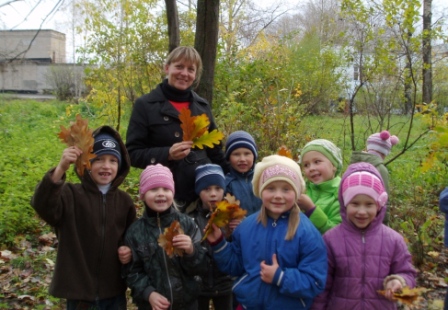 Воспитатели группы: О.В.Попова - педагог первой квалификационной категории.О.Г.Якимова - педагог второй квалификационной категорииЦель:  создание развивающей образовательной среды.Задачи:повышение профессионального уровня педагога;создание условий для качественной реализации программы воспитания и обучения детей.Принципы построения предметно-развивающей среды в группе:Принцип информированности.Принцип вариативности.Принцип полифункциональностиПринцип педагогической целесообразности.Принцип трансформируемости.Принцип интеграции образовательных областей.Содержание предметно-развивающей среды группыЦентр физического развитияспортивный инвентарьмячи разных размеров, фактуры и назначений (резиновые, мягкие, футбольные, волейбольные, гимнастические и т.д)спортивный мат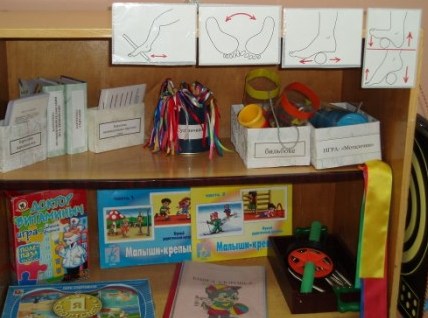 скакалкиобручирезинки для прыганиявелотренажёрфитбольные мячимишень с дротикамигимнастические палки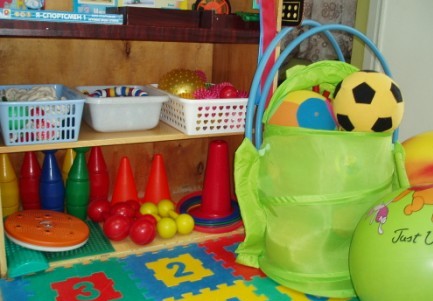 гимнастические верёвкимешочки для метаниякольцеброс напольныйкегликоврик-трансформер "Классики""Летающие колпачки"Диск здоровья""Серсо"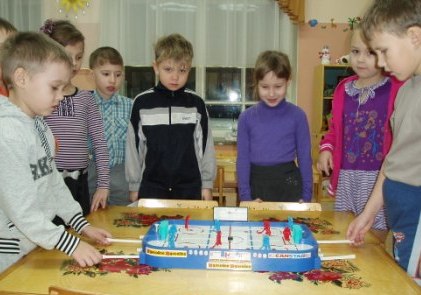 эспандерэспандер кистевой"чудо-ролик"гантели разных размеровленточки, косичкинастольные игрынастольный футболнастольный хоккейнастольный кегельбаннастольный кольцебросдетский бильярдмини-баскетбол"Поймай шарик"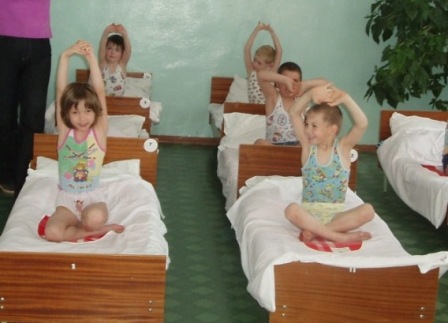 Массажёрымассажные мячи разных размеровмассажные дорожкимассажные коврикиследки - массажёрыДидактические игры"Валеология - 1.""Валеология - 2.""Как избежать неприятностей""Зимние виды спорта""Летние виды спорта"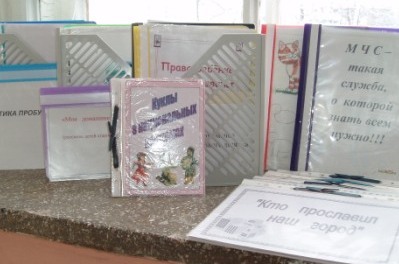 "Витаминка""Доктор Витаминыч""Я - спортсмен""Малыши - крепыши"Альбомы"Наше тело""Внутренние органы человека""Мама, папа, я - спортивная семья""Азбука здоровья""Березники спортивные""Книга здоровья детей группы"Демонстрационные материалыАлгоритм чистки зубовКартотекикартотека подвижных игркартотека валеологих беседкартотека считалоккартотека физминутоккартотека комплексов точечного массажа и дыхательной гимнастикикартотека упражнений с мячом в схемахкартотека упражнений со скакалкой в схемахкартотека упражнений по профилактике плоскостопия в схемахкартотека гимнастики пробуждения 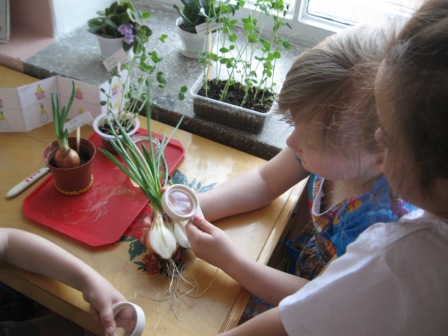 Центр познавательно-речевого  развитияЦентр науки и познанияОборудованиеизмерительные приборы и инструменты:- линейки разной длины;- весы (напольные, настольные, аптечные, безмен);- циркуль;- часы (наручные, песочные, стрелочные, электронные)- набор мерных стаканчиков;- термометры (водный, воздушный, электронный, уличный).набор для экспериментирования с водой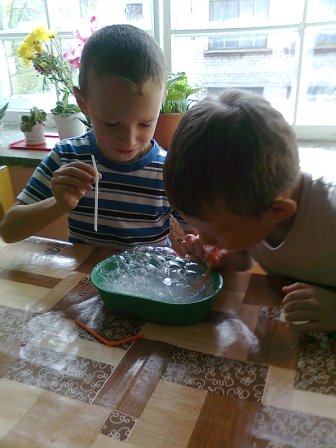 набор для экспериментирования с пескомнабор для опытов с магнитомвертушки разных размеров и конструкцийнабор увеличительных стёколнабор зеркалнаборы разноцветных палочекнабор образцов тканинабор образцов бумагинабор плоскостных геометрических фигурнабор объёмных телнабор календарей (настенный, настольный, перекидной, отрывной и т.д.) набор лекалмикроскопнабор моделей деления на частинаборы карточек с цифрами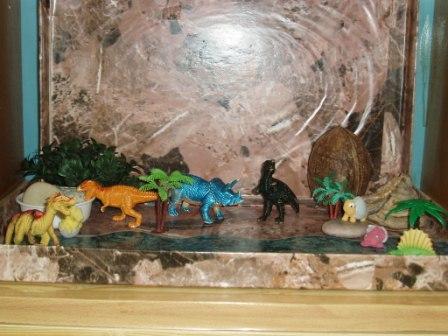 набор карточек для составления задачнаборы карточек с изображением количества предметов и цифрнабор кубиков с цифрамиразрезная азбука и кассамагнитная доска с набором цифр, букв, знаковнабор моделей состава числакалендарь природыглобусфизическая карта мирамакет "Мир динозавров"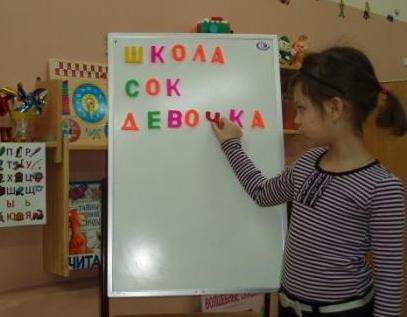 макет "Животные Африки"макет "Животные Севера"наборы домашних животных, животных частей светанабор динозавровгеографические атласыколлекции:-минералов- тканей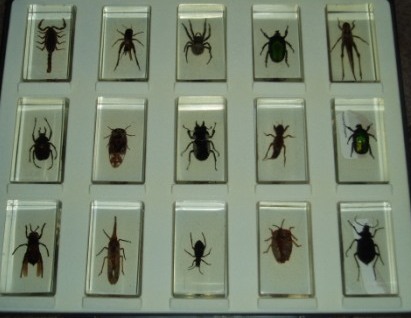 - бумаги- семян и плодов- гербарий- пуговиц- игрушек из "Киндер - сюрпризов"- ручек- ракушек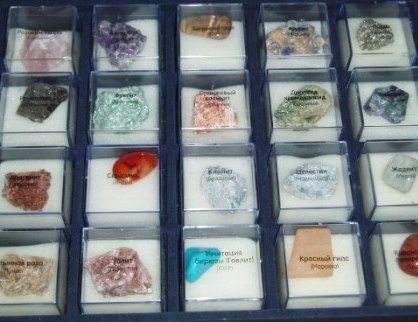 - сувениров- марок- открыток- монет- продукции города Березники-насекомых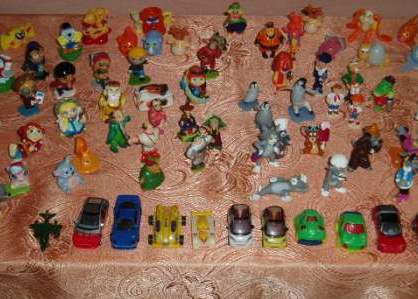 Дидактические игры"Весёлый счёт""Логический поезд""Умные клеточки""Детям о времени"Чудо - кубики "Сложи узор""Геометрическое лото""Что сначала, что потом"точечное доминоцифровое лотогеометрические мозаики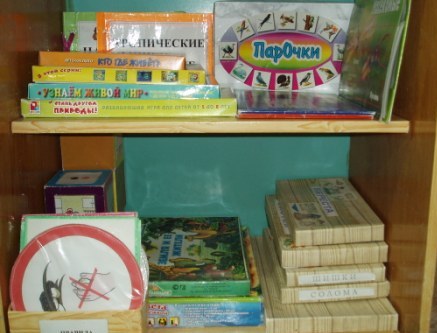 электронная игра "Логические цепочки""Сложи из треугольников""Разрезные картинки""Цвет и форма""Речной лабиринт""Найди отличия""Почемучка""Загадки о животных""Волшебница вода""Кольцо и меч""Эволюция транспорта""От кареты до ракеты""Выбираем противоположности"«Сладкое, кислое, солёное»"Сложи картинку""Четвёртый лишний""Во зелёном во бору""На лесной полянке""Узнаём животный мир""Вокруг света с Лёлей и Серёжкой""Кто где живёт""Живая и неживая природа"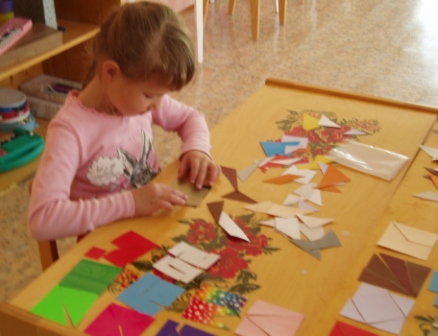 "Занимательные квадраты""Парочки""Земля и её жители""Кто и что?""Домашние животные""Зелёный город""Подбери по смыслу""С какого дерева листок?""Съедобное - несъедобное""Распутай путаницу"Дидактическое пособие: "Знакомство с клеткой" (К.В.Шевелёв)Логические игрышахматышашкиголоволомки плоскостные ("Абрис", "Танграм", "Монгольская игра", "Колумбово яйцо")головоломки объёмные ("Уникуб", "Кубик Рубика", "Змейка" "Магтческий цилиндр")ЛабиринтыАльбомы"15 игр в клеточку""Геометрические узоры""Цирк""Насекомые""Транспорт""Тропические животные""Времена года" (осень, зима, весна, лето)"Возникновение письменности"Редкие и охраняемые растения""Лекарственные растения""Красная книга Прикамья"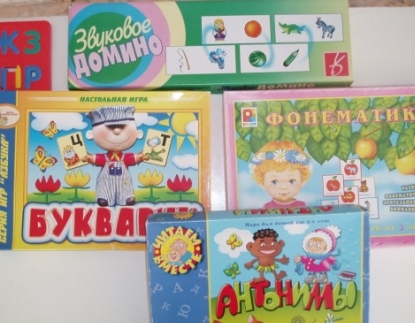 Демонстрационные материалы"Космос""Храмы России""Домашние животные и их детёныши""Животные севера""Природные и погодные явления""Деревья""Насекомые""Хлеб - всему голова"Картотекикартотека опытовкартотека наблюдений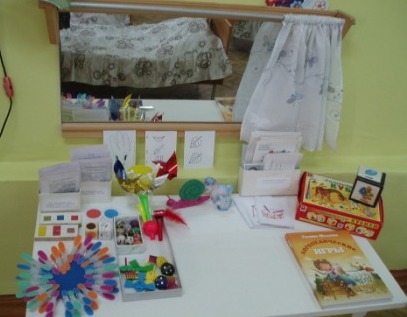 Центр речевого развитияОборудованиебольшое настенное зеркало со шторкой и дополнительным освещениемстолик со слоговыми дорожкамиигрушки для развития голоса и дыхания- трубочки;- вертушки;- султанчики;- листочки, снежинки на ниточкахигрушки для развития мелкой моторики- мозаика;- бусинки;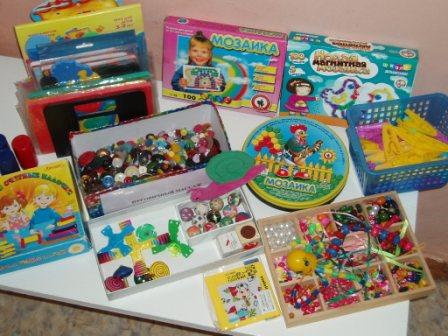 - пазлы;- прищепки;- палочки Кюизенера;- альбом "На златом крыльце сидели" для работы с палочками Кюизенера- наборы мягкого конструктора;- наборы шнуровок;- конструктор "Лего";- трафареты букв, животных, предметов;- шаблоны геометрических фигур, листьев.набор звучащих игрушек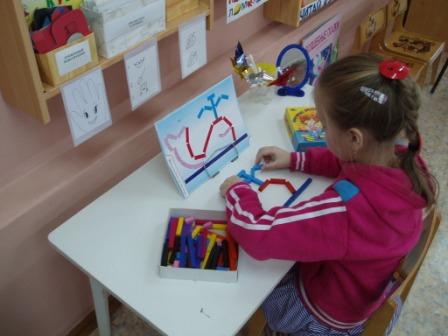 сигнальные карточкимагнитная азбукаразрезная азбукабуквенный конструкторкасса буквслоговые кубикилогопедические кубикикостюмы для театрализованной деятельностиразные виды театров - настольный;- пальчиковый;- би- ба- бо;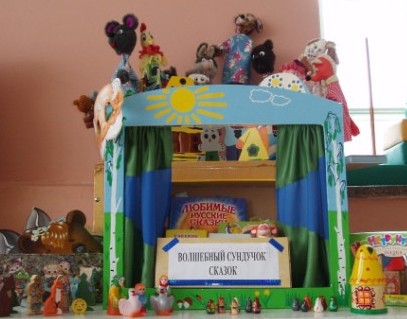 - теневой;- кукольный.Дидактические игры"Мини - твистер""Выложи предмет из палочек""Угадай на ощупь""Умные шнурочки""Узор из звуков""Фонематика""Звуковое домино"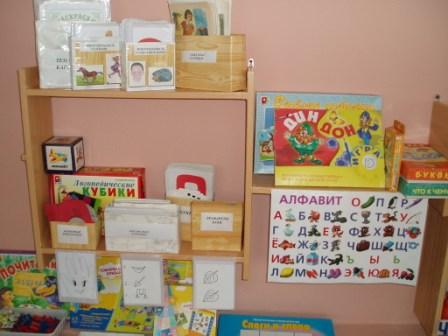 "Поезд""Подбери слово к схеме""Я учу буквы""Определи первый звук в слове""Делим слова на слоги""Развиваем речь""Антонимы""Буква за буквой""Прятки с буквами""По дорожке слов""Прочитай по первым буквам""Собери бусы""Рассели картинки в дом"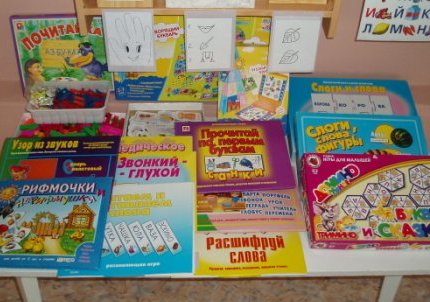 "Логопедическое лото""Окошечки""Звонкий - глухой""Один, одна, одно""Составь слово"лото "Буквы"лото "Скороговорки""Весёлые истории""Где чей хвост""Кто что делает"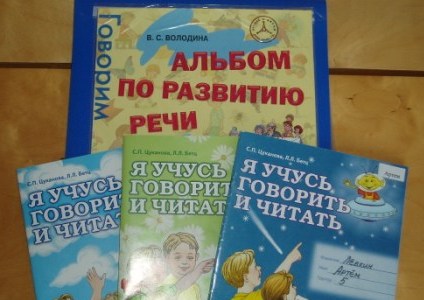 "Составь рассказ""Антоним"Короткие слова"Домино "Азбука""На каждую загадку 4 отгадки"Альбомы"Гласные буквы""Согласные буквы"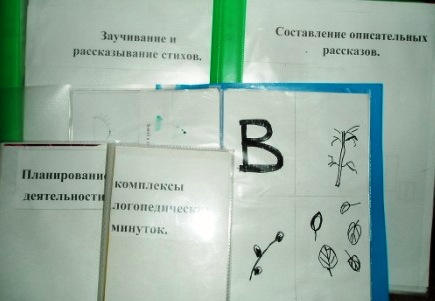 "Альбом по развитию речи""Семейные истории""Картинки на автоматизацию и дифференциацию звуков"Демонстрационные материалыАлфавиткартинки, подобранные по лексическим темамнабор сюжетных картинокКартотекикартотека предметных картинок "Многозначность существительных";картотека предметных картинок "Многозначность глаголов";картотека артикуляционных упражненийкартотека пальчиковой гимнастикикартотека упражнений по образовательной кинесиологиикартотека мнемотаблиц по заучиванию стихов.картотека мнемотаблиц по составлению описательных рассказов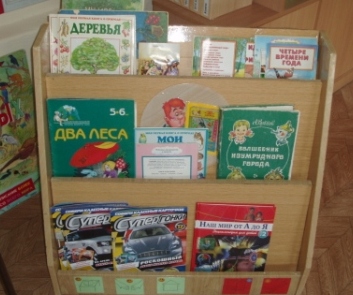 картотека загадоккартотека игр на развитие слухового воспритиякартотека игр на формирование грамматического строя речикартотека коммуникативных игрУголок книги."Полочка умных книг":- энциклопедии- научно-познавательная литература"Книжные выставки":- произведения поэтов и писателей России- книги для самостоятельного чтения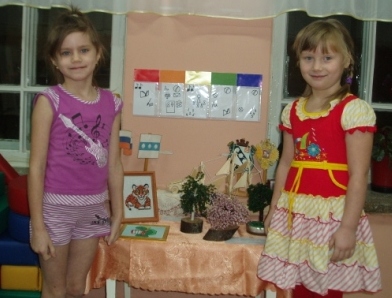 - книжки-малышки- сказки, повести, рассказы- басни- разнообразные азбуки.подшивки журналов- "Тошка"- "Непоседа"- "Коллекция идей" - "Открой мир вместе с Волли"- "Весёлые картинки"Комиксыкниги с развивающими заданиямикомплекты открыток к известным литературным произведениямДемонстрационные материалы Портреты писателей.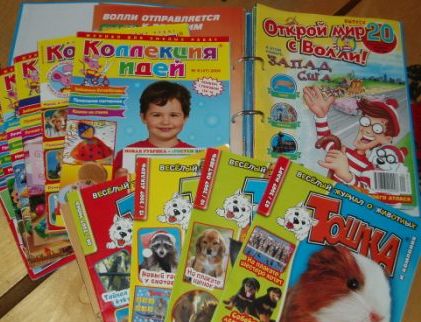 наборы иллюстраций к произведениямкартинный словарьДидактические игры"Герои русских сказок""Похожий - непохожий""Расскажи сказку""Угадай сказку""Расшифруй слова""Подбери по смыслу""Заколдованный человечки""Четвёртый лишний""Сказочная мозаика"кубики "Сказки Пушкина", "Русские народные сказки", "Доктор Айболит"Альбомы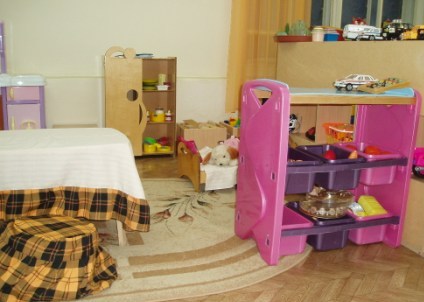 «Иллюстрации к произведениям Чарушина»«Путешествие по сказкам» «Сказочные герои»Альбомы рассказов детей:- «Наши сказки»- «Рассказы по картинам» - «Небылицы»Центр социально-личностного развития.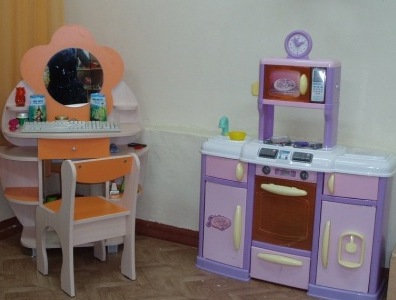 Оборудование   Атрибуты к сюжетным играм «Семья», «Дочки – матери»- кукольная мебель разных размеров;- наборы посуды для кукол;- наборы одежды для кукол;- коляски; - кукольный дом;- телефон;- модель компьютера;- одежда для ряжения.Атрибуты к сюжетным играм «Магазин», «Парикмахерская», «Больница»- халат;- набор «Кукольный доктор»;- муляжи лекарств;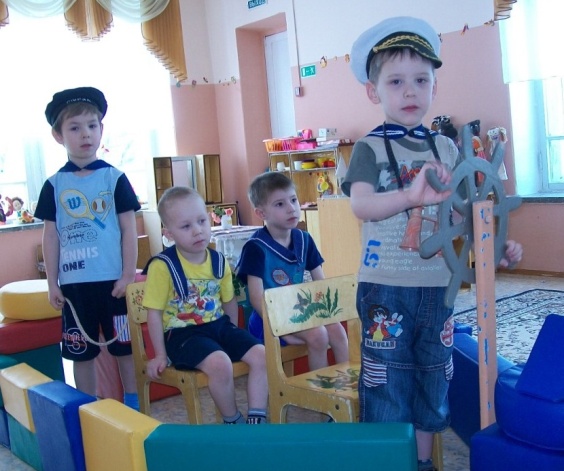 - муляжи овощей и фруктов, продуктов;- набор «Парикмахер»- расчёски;- бигуди;- весы;- касса;- телефон;- баночки из-под шампуней, духов, кремов.Атрибуты к сюжетным играм-путешествиям:- бескозырка- матросский воротничок; - фуражка;- каски;- бинокль;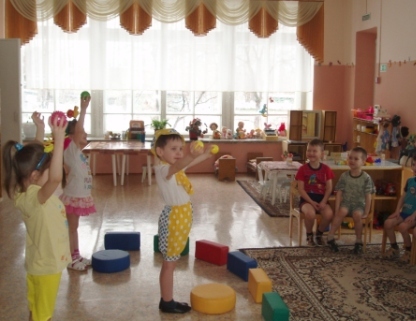 - якорь;- штурвал; - модели огнетушителей;- модель бензоколонкиНаборы автомобилей разных размеровНаборы других видов транспорта- корабли;- самолёты. Строительные наборы разных размеров- мягкий модульный;- деревянный;- пластмассовыйНабор «Шурум – бурум» (различный бросовый материал, колпачки, катушки, палочки, трубки и т.д.)Наборы конструкторов разных размеров и способов крепления- «Лего»;- «Медвежонок»;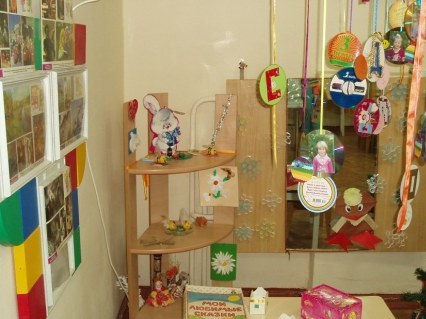 - «Юный архитектор»- «Конструктор металлический»- «Строим дом»; - мягкие плоскостные конструкторы;- конструкторы-головоломки «з-D»Герб и флаг города БерезникиФизическая карта Пермского края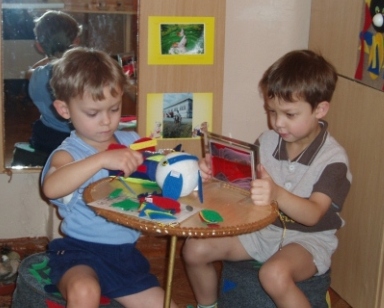 Карта города Березники с обозначением адресов детейФартуки для дежурстваНаборы дорожных знаковУголок по правилам дорожного движенияОборудование для уголка релаксации: - мягкие игрушки- домик-ширма для уединения- песочные картины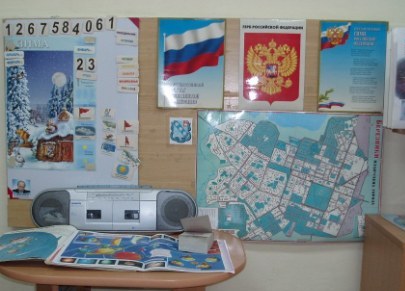 - личные фотоальбомы- репродукции пейзажей- личные коллекции детейДидактические игры«Государственные символы России»«Расскажи про свой город»«Экскурсия по городу»«Российская армия»«Собери флаг и герб»«Права ребёнка»«Составь маршрут»«Четвёртый лишний»«Что для чего»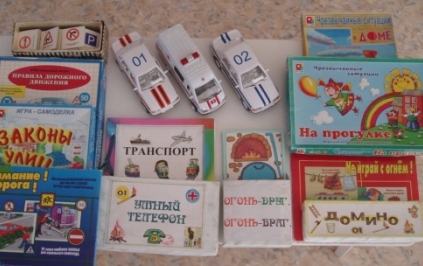 «Кому что нужно для работы»«Что кому подарю»«Супермаркет»«Пойми меня»«Путешествие в мир эмоций»«Такие разные лица»«Так – не так»«Этикет»Бумажные куклы с набором одежды для вырезания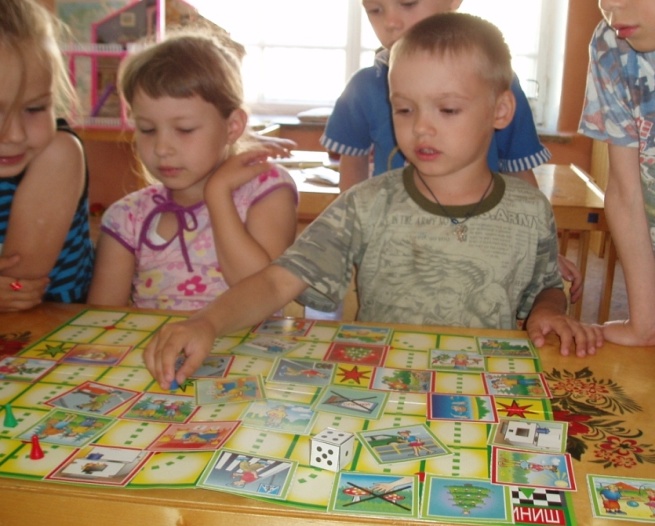 «Знаю все профессии» «Дострой дом»«Треугольник огня»«Чрезвычайные ситуации на прогулке»«Чрезвычайные ситуации в доме»«Азбука безопасности»«Транспорт» «Умный телефон»«01»«Правила дорожного движения»«Законы улиц и дорог»«Внимание, дорога!»Домино 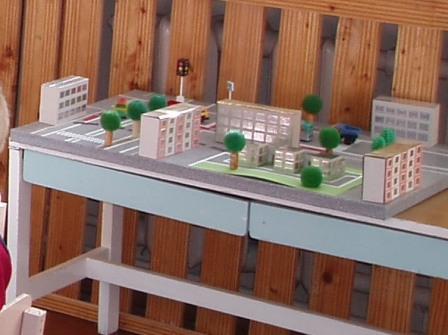 - «Транспорт»- «Игрушки»- «Пожарная безопасность» - «Дорожные знаки» Лото - «Транспорт»- «Дорожные знаки»- «Герб и флаг»- «Профессии»Альбомы«Наши защитники»Альбомы рассказов детей:-«Дом, в котором я живу»- «Моя семья»- «Мой домашний любимец» - «МЧС – такая служба, о которой всем знать нужно»- «Наш детский сад» - «Мой маршрут до садика» - «Сказочки про пуговки»«Мужские профессии»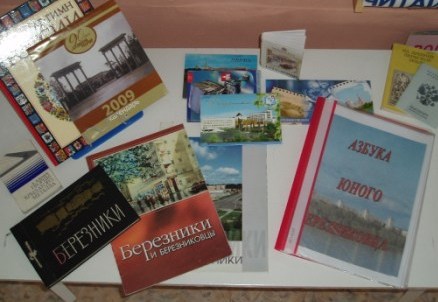 «Женские профессии» «Материнство»«Отцовство»«Виды родного города»«Семейные альбомы» «Гербы городов России»«Куклы в национальных костюмах»«Кто прославил город»«Березники театральные»«Березники спортивные»«Березники трудовые»«Поэты Березников»«Имена в названиях улиц»«Цветы Урала» (фотоальбом)«Пермский край»«Домашний зоопарк»«Красная книга Прикамья»Учебное пособие «Азбука юного березниковца» Демонстрационные материалы«Народы России и ближнего зарубежья»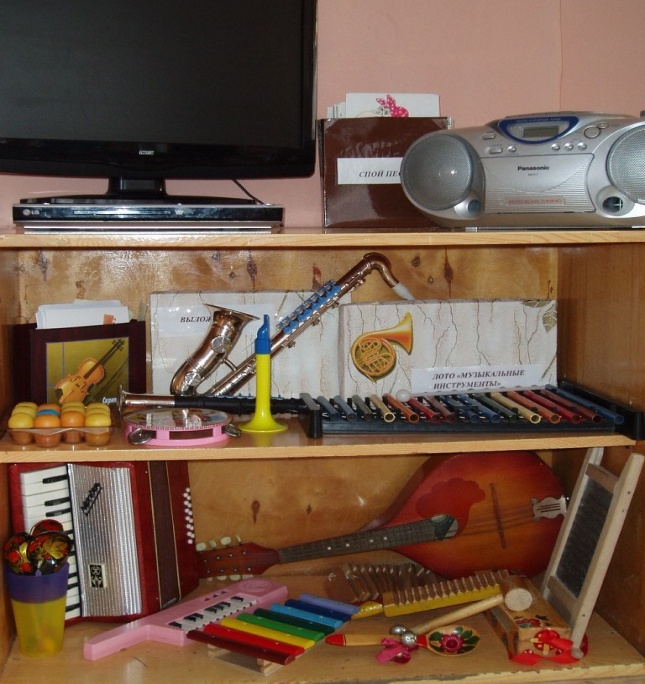 «Российская геральдика и государственные праздники»«Славянская семья: родословная и занятия»«Не играй с огнём»«Права ребёнка»«Наши чувства и эмоции»Набор плакатов по правилам дорожного движения Дидактическое пособие «Изучаем права человека» (В.Антонов)Центр художественно-эстетического развития.ОборудованиеМузыкальные инструменты- барабан;- бубны;- трещётка;- деревянные ложки; 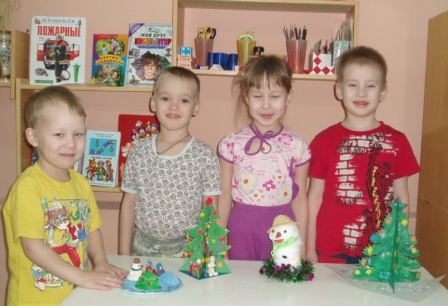 - свистельки;- трубочки;- электропианино;- металлофон;- шумелкиАудиодискиПредметы для «Полочки красоты»- народные игрушки (дымковские, семёновские, деревянные)- предметы декоративно-прикладного искусстваОбразцы поделок и игрушек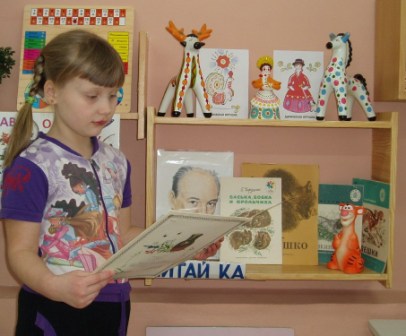 Коробки с разными видами материаловБумага разных размеров и фактурыПриродный материалВата, текстильПроволокаФормы для гипсаКраски (гуашь, акварель)Цветные карандашиМелки (восковые, пастельные)ГлинаПластилинПалитры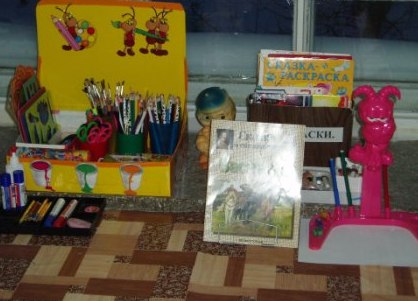 ДощечкиСтекиКисточкиСтаканчикиТрафаретыШаблоныГрафитные карандашиУгольные карандашиСалфеткиНожницы с тупыми концамиДемонстрационный материалОбразцы последовательности рисованияНабор репродукций картин известных художниковНабор «Любить прекрасное»Образцы поделок и рисунков«Музыкальные инструменты»Альбомы«Учимся рисовать»«Волшебный пластилин»«Работаем со штампиками»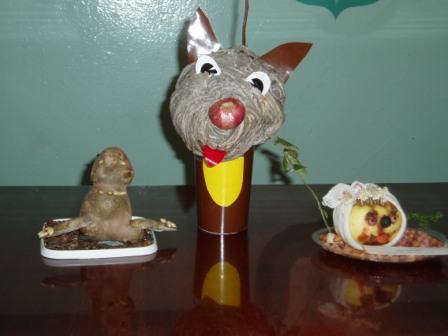 «Городецкая роспись»«Хохломская роспись»«Северные узоры»«Натюрморт»«Узнай роспись» «Искусство и птицы» «Народные умельцы»«Пейзаж»Дидактические игры«Нарисуй нитками»«Подберём краски для художников» «Узнай художника»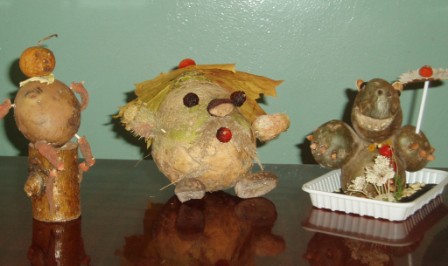 «Выложи орнамент»«Составь букет» «Незаконченные рисунки»«Цветовой ряд»«Разноцветный сарафан»«Подбери узор»«Придумай пейзаж»«Необычные цветы»«Три кита»«Театр настроения»«Спой песенку»«Ритмические полоски»Лото «Музыкальные инструменты"Настольно-печатные игры  (типа гусек)«Весёлый светофорик»«Зимние виды спорта» «Опасности на дороге»«Остров сокровищ»«Волшебник страны Оз»«Ком, ком, комочек»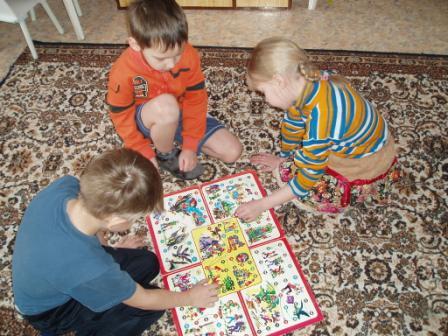 «Огненный бог Марранов»«Жёлтая дорога»«Сказка странствий»Тестовые задания «Готов ли ты к школе?»«Детская литература»«Окружающий мир. Природа»«Окружающий мир. Предметы»«Чтение»«Внимание»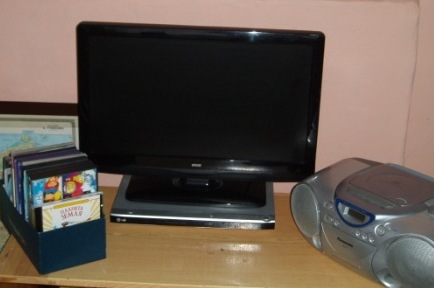 «Развитие речи»«Память»ТСО - оборудованиеТелевизорМузыкальный центрDVD – проигрывательДиапроекторНетбукВидеотека мультфильмов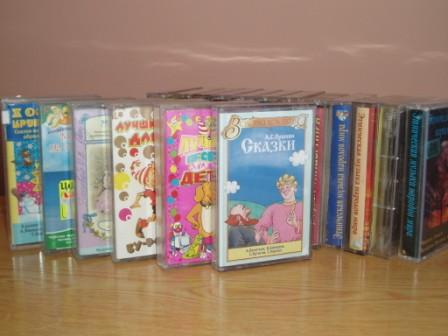 Видеотека детских художественных фильмовВидеотека познавательных фильмов:-  «Уроки тётушки Совы» -  «Ребятам о зверятах»- «»Планета Земля»Фонотека:- детские песни- песни из мультфильмов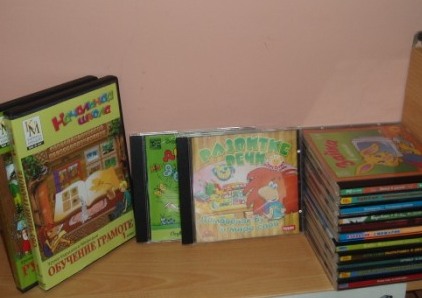 - инструментальная классическая музыка для детей- «звуки природы»Развивающие компьютерные игры- «Калейдоскоп игр» (география, математика, грамота) - «Учимся, играя»- «Детская энциклопедия Кирилла и Мефодия».- «Зайка»- «Развитие речи»- «Начальная школа – обучение грамоте»- «Игры для Тигры»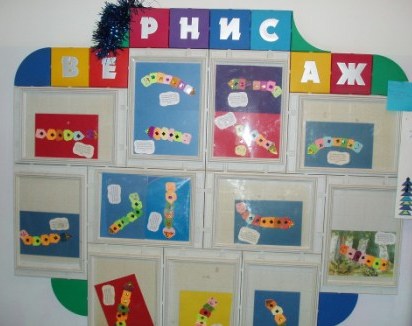 Материалы в родительский уголок.Наш вернисаж – выставка детских рисунков.Уголок консультаций. Стенд «Для вас, родители»Стенд «Наши дети»КонсультацииЗДОРОВЬЕ И ФИЗКУЛЬТУРА«Растём и изменяемся»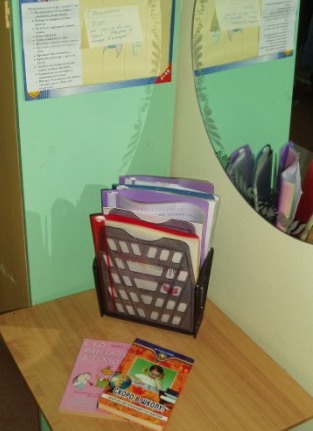 «Мой организм – моё здоровье»«Жирно не будет»«Жевательная резинка»«Чтобы ребёнок любил овощи»«Забыть об ангине и насморке»«Жить без табака своим примером» « Щи да каша – пища наша»«О вреде телевизионного и компьютерного «воспитания»«Эти вредные привычки»«Рекомендации родителям по укреплению здоровья детей»«О здоровье всерьёз»«Зимние травмы»«Закаливание организма дошкольника»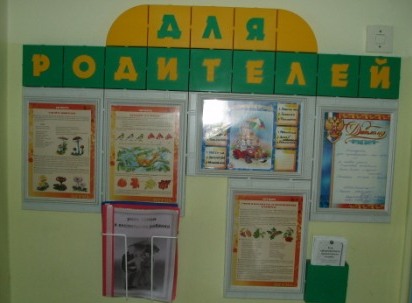 «Здоровый образ жизни семьи» (информа-ционный стенд)«О чём говорит кашель»«Как быть здоровым душой и телом»«Аэротерапия»«Волшебство скольжения»«Игры с мячом»«Игры нашего двора»«Как вести себя при пожаре»«Советы родителям по правилам дорожного движения»«Ребёнок и дорога»ИГРЫ И ИГРУШКИ«Что может быть серьёзней, чем игрушка»«Игры с математическим содержанием»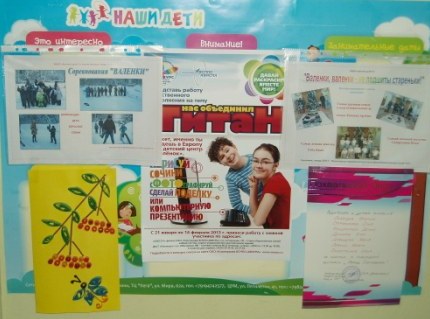 «Играем и познаем мир»«77 игр для дождливых дней»«Игры с географической картой»«Игрушка в жизни ребёнка»«Антиигрушка»«Игрушки для своевременного развития»«Какие игрушки нужны нашим детям»«Чтобы игра приносила пользу»«Современная игрушка – что это?»«Игры на снегу»«Игры на кухне»«Играйте вместе с детьми»РАСТИМ ПАТРИОТОВ РОССИИ«Государственная программа «Патриотическое воспитание гражданина Российской Федерации»«Моё имя, мой дом, моя улица»«Права ребёнка гарантированы ООН. Узнайте о них и вы!»«Экскурсии по городу»«В музей с ребёнком»ЭКОЛОГИЧЕСКОЕ ВОСПИТАНИЕ«Учите любить природу»«Сказки комнатных растений»«Что такое экология»«Красивое рядом»«Экология и мы»«Влияние природы на нравственное воспитание детей старшего дошкольного возраста»«По лесам и полям»ГОТОВИМСЯ К ШКОЛЕ«Дела домашние или обучение в естественных условиях»«Готовим ребёнка к письму»«Как развивать познавательную активность ребёнка»«Обучение средствами занимательной математики»«Как развивать речь детей»«Психологическая готовность ребёнка к школе»«Как готовить с детьми домашнее задание»«Игры с буквами»«Готовы ли дети читать»«Речевое развитие дошкольника»КНИЖКИНО ЦАРСТВО«Что читать детям»«Сказки. Старые и вечно современные истории»«Пальцы помогают говорить»«Зачем малышу библиотека»«Дети, язык и родители»«Использование грамматических  средств языка для развития диалогического общения детей»«Растим будущего читателя»ЧЕМ МЫ ТОЛЬКО НЕ РИСУЕМ«Чем мы только не рисуем»«Линии с характером»«Подружись с карандашом»«Как смотреть произведение изобразительного искусства»«Оформление дома уголка «Наша мастерская» ПОМОЩЬ ПСИХОЛОГА«Агрессивный ребёнок»«Капризы и упрямство»«10 шагов, чтобы стать лучшими родителями»«Поиграй со мной, папа»«Игры для гиперактивных детей»«Учим ребёнка общаться»«Как воспитывать ребёнка без физического наказания»